МУНИЦИПАЛЬНОЕ ОБРАЗОВАНИЕ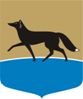 ГОРОДСКОЙ ОКРУГ ГОРОД СУРГУТДУМА ГОРОДА СУРГУТАРЕШЕНИЕПринято на заседании Думы 27 сентября 2018 года№ 329-VI ДГО внесении изменений в решение Думы города от 26.10.2013 
№ 404-V ДГ «О дополнительных мерах социальной поддержки детей-инвалидов»В целях повышения социальной защищённости детей-инвалидов, проживающих на территории города, в соответствии со статьёй 20 Федерального закона от 06.10.2003 № 131-ФЗ «Об общих принципах организации местного самоуправления в Российской Федерации», подпунктом 48 пункта 2 статьи 31 Устава муниципального образования городской округ город Сургут Ханты-Мансийского автономного округа – Югры Дума города РЕШИЛА:1. Внести в решение Думы города от 26.10.2013 № 404-V ДГ 
«О дополнительных мерах социальной поддержки детей-инвалидов» 
(в редакции от 02.10.2017 № 165-VI ДГ) следующие изменения:1) в части 2 решения слова «на 2018 год» заменить словами «на 2019 год»;2) в части 3 решения слова «и действует по 31.12.2018» заменить словами «и действует по 31.12.2019».2. Настоящее решение вступает в силу с 01.01.2019.Председатель Думы города_______________ Н.А. Красноярова«28» сентября 2018 г.Глава города______________ В.Н. Шувалов«02» октября 2018 г.